  MADONAS NOVADA PAŠVALDĪBA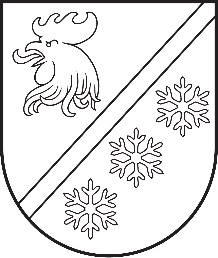 Reģ. Nr. 90000054572Saieta laukums 1, Madona, Madonas novads, LV-4801 t. 64860090, e-pasts: pasts@madona.lv ___________________________________________________________________________MADONAS NOVADA PAŠVALDĪBAS DOMESLĒMUMSMadonā2024. gada 31. janvārī						        	     		        Nr. 27								                  (protokols Nr. 2, 26. p.)Par pārvaldes vadītāja Liezēres pagastā iecelšanu amatāPašvaldību likuma 22. panta pirmās daļas 4. punkts nosaka, ka pašvaldības izpilddirektors ierosina domei iecelt amatā vai atbrīvot no tā pašvaldības iestāžu vadītājus un slēdz darba līgumus ar iestāžu vadītājiem.Tāpat Pašvaldību likuma 20. panta sestā daļa paredz, ka, lai nodrošinātu labu pārvaldību, it īpaši pašvaldības uzdevumu efektīvu izpildi un sabiedrības uzticību konkrētās pašvaldības darbam, kā arī lai veicinātu darbinieka kvalifikācijas izaugsmi, darbinieku, neizsludinot atklātu konkursu un motivējot pārcelšanas pieļaujamību un lietderību, var pārcelt jebkurā citā pašvaldības amatā atbilstoši viņa spējām un kvalifikācijai uz noteiktu vai nenoteiktu laiku tajā pašā vai citā iestādē, izvērtējot darbinieka viedokli. Pārcelšanas pamatojums var būt arī darbinieka motivēts lūgums.Ar 31.01.2024. domes lēmumu Nr. 25 Madonas novada pašvaldības iestādē “Madonas novada Liezēres pagasta pārvalde” ir izveidota amata vienība “Pārvaldes vadītājs Liezēres pagastā”, kā arī svītrota amata vienība “Īpašumu uzturēšanas nodaļas vadītājs”. Ar 05.12.2022. rīkojumu Nr. MNP/2.4.14./22/24 Liezēres pagasta pārvaldes Īpašumu uzturēšanas nodaļas vadītājs Jānis Daiders kopš 2022. gada 2. decembra paralēli saviem tiešajiem amata pienākumiem pilda pagasta pārvaldes vadītāja amata pienākumus Liezēres pagastā, līdzšinējie darba izpildes rezultāti ir vērtējami kā ļoti labi.  J. Daideram ir izteikts priekšlikums grozīt esošo darba līgumu, paredzot turpmāk veikt Liezēres pagasta pārvaldes vadītāja pienākumus, ņemot vērā darba izpildes rezultātu izvērtējumu, kā arī iesējamās strukturālās izmaiņas Liezēres pagasta pārvaldē.   15.01.2024. saņemta J. Daidera piekrišana veikt Liezēres pagasta pārvaldes vadītāja amata pienākumus. Pašvaldību likuma 10. panta pirmās daļas 10. punkts nosaka, ka dome ir tiesīga izlemt ikvienu pašvaldības kompetences jautājumu, turklāt tikai domes kompetencē ir iecelt amatā un atbrīvot no tā pašvaldības iestāžu vadītājus, kā arī citas amatpersonas normatīvajos aktos paredzētajos gadījumos.Pamatojoties uz Pašvaldību likuma 10. panta pirmās daļas 10. punktu, 20. panta sesto daļu, 22. panta pirmās daļas 4. punktu, ņemot vērā 17.01.2024. Uzņēmējdarbības, teritoriālo un vides jautājumu komitejas atzinumu, atklāti balsojot: PAR – 15 (Agris Lungevičs, Aigars Šķēls, Aivis Masaļskis, Andris Dombrovskis, Andris Sakne, Artūrs Čačka, Arvīds Greidiņš, Gatis Teilis, Gunārs Ikaunieks, Guntis Klikučs, Iveta Peilāne, Kaspars Udrass, Māris Olte, Valda Kļaviņa, Zigfrīds Gora), PRET – NAV, ATTURAS – NAV, Madonas novada pašvaldības dome NOLEMJ:Ar 01.02.2024. pārcelt Jāni Daideru, personas kods [..], Liezēres pagasta pārvaldes vadītāja amatā.Uzdot Madonas novada pašvaldības izpilddirektoram nodrošināt grozījumu veikšanu  J. Daidera darba līgumā.              Domes priekšsēdētājs					             A. Lungevičs	Lauva 26199545